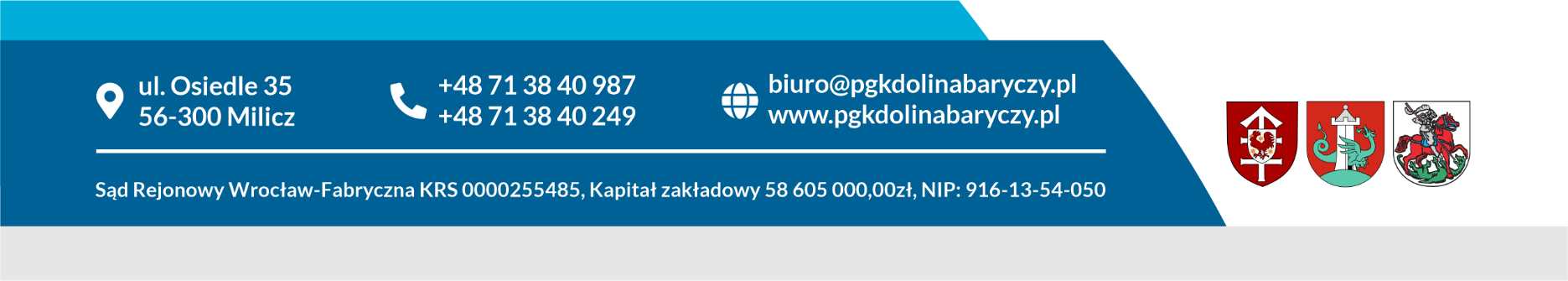 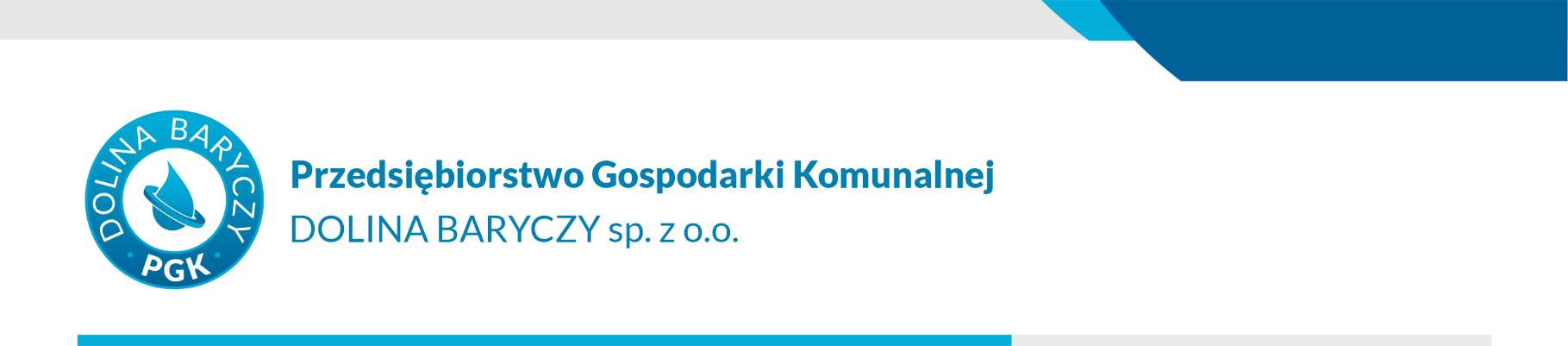 Milicz, dnia 24.08.2023 r.PRZEDŁUŻENIE TERMINU SKŁADANIA OFERTDot. postępowania o udzielenie zamówienia publicznego pn. „Sukcesywny, bezgotówkowy zakup paliw do pojazdów służbowych oraz sprzętu zmechanizowanego i technicznego Zamawiającego" – nr ref. ZP-64/TP/PGK/2023PGK „Dolina Baryczy” sp. z o.o. w Miliczu (Zamawiający) działając zgodnie z art. 286  ust. 3 ustawy z dnia 11 września 2019 r. - Prawo zamówień publicznych (Dz.U. z 2021 r. poz. 1129 ze zm.) przedłuża termin składania ofert do dnia 29.08.2023 r. do godz. 10:00.W związku z powyższym Zamawiający informuje, że zmianie uległy następujące zapisy SWZRozdział:XV.	Termin związania ofertą., pkt. 1 otrzymuje następujące brzmienie:„Wykonawca będzie związany ofertą przez okres 30 dni, tj. do dnia 27.09.2022 r. Bieg terminu związania ofertą rozpoczyna się wraz z upływem terminu składania ofert,”Sposób oraz termin składania ofert., pkt. 1 otrzymuje następujące brzmienie:„Ofertę wraz z wymaganymi dokumentami należy umieścić na platformazakupowa.pl pod adresem: https://platformazakupowa.pl/transakcja/806647 w myśl Pzp na stronie internetowej prowadzonego postępowania do dnia 29.08.2023r.  do godz. 10:00.”Termin otwarcia ofert., pkt. 1 otrzymuje następujące brzmienie:„Otwarcie ofert nastąpi w dniu 29.08.2023 r. o godz. 10:30.”